ALLEGATO A)Al Dirigentedella Struttura_______________________________MODULO DI RICHIESTA PER LE DETRAZIONI DI IMPOSTA ANNO 2023(dichiarazione ai sensi e per gli effetti dell’art. 23 del D.P.R. 29/9/1973 n. 600 e successive modificazioni)Il/La sottoscritto/a ______________________________________________________________________nato/a il ___/___/______ a _______________________________________________________________Codice fiscale _________________________________________________________________________Residente in __________________Via/Fraz.____________________ ___CAP _______Prov.  _________Se residenti all’estero: codice fiscale rilasciato dall'Autorità fiscale del paese di residenza: _____________________________________________________________________________________Recapiti telefonici  _____________________________________________________________________Indirizzo e-mail _______________________________________________________________________Stato civile 	 libero	       coniugato/a(1)    	 separato/a 	 vedovo/a	 divorziato/a in qualità di assegnatario di ____________________________________ (indicare il tipo di reddito, es. compensi da terzi, collaborazione coordinata e continuativa, gettoni di presenza, rendite, borse…)a) Compilare solo in caso di borsa di studio, di ricerca, di tirocinio e di lavoro:     attribuita per il periodo dal ___/___/______ al ___/___/______ (indicare il periodo per il quale è corrisposta l’erogazione - giorno, mese, anno -)b) Compilare solo in caso di collaborazione coordinata e continuativa NON esente:     attribuita per il periodo dal ___/___/______ al ___/___/______ (indicare il periodo per il quale è corrisposta l’erogazione - giorno, mese, anno -)c) Nel caso di co.co.co. mista: codice altra assicurazione(12)_________________________________Modalità di pagamento Accredito sul conto corrente a me intestatoPresso Banca /  Posta ________________________________________________________
Filiale/Agenzia __________________________ Indirizzo ______________________________ Accredito sulla carta prepagata a me intestata Accredito sul libretto di risparmio a me intestato(Il codice IBAN è sempre di 27 caratteri, è pertanto necessario compilare tutte le caselle sotto  riportate)D I C H I A R Asotto la propria responsabilità, di aver diritto, a decorrere dal ___/___/______ alle seguenti detrazioni d’imposta contraddistinte dalla scelta espressa con una “X”. Altre detrazioni (Art. 13 TUIR) per redditi assimilati a quelli di lavoro dipendente - art. 13 TUIR(2)applicazione detrazione minima prevista dall’art. 13, comma 1, TUIR in caso di reddito complessivo pari o inferiore a euro 15.000,00;Compilare solo in caso di borsa di studio, di ricerca, di tirocinio e di lavoro:Nel caso in cui nell’anno di percezione dell’erogazione l’assegnatario abbia in corso un rapporto di lavoro dipendente per l’intero anno, non potrà essere richiesta la detrazione se ed in quanto già riconosciuta dal datore di lavoro.Nel caso in cui il rapporto di lavoro sia a tempo determinato indicare i seguenti dati se conosciuti con certezza (in caso contrario è consigliabile non richiedere la detrazione e sistemare invece la posizione fiscale in sede di dichiarazione dei redditi):data di inizio del rapporto di lavoro 		___/___/__data di cessazione del rapporto di lavoro 	___/___/__non applicare le detrazioni per redditi assimilati a quelli di lavoro dipendente(3).Detrazioni per familiari a carico (Art. 12 TUIR) Coniuge a carico(4), non legalmente ed effettivamente separato, che non possieda un reddito complessivo superiore a euro 2.840,51, al lordo degli oneri deducibili.:Decorrenza ____/____/______Mancanza dell’altro genitore (5).Figli a carico (6). di età pari o superiore a 21 anni che non possiedono un reddito complessivo superiore a euro 2.840,51, al lordo degli oneri deducibili, o euro 4.000,00, al lordo degli oneri deducibili, per i figli che non abbiano un età non superiore a ventiquattro anni: Altri familiari a carico (8) che non possiedono un reddito complessivo superiore a euro 2.840,51, al lordo degli oneri deducibili: Poiché le detrazioni variano in funzione del reddito complessivo dell’anno in corso, considerare quanto segue:il reddito complessivo del sottoscritto corrisponderà a quello derivante da quello corrisposto dalla Regione Autonoma Valle d’Aosta;applicare un’aliquota più elevata di quella risultante dal conguaglio fiscale, pari al _________%(9).∞ - ∞ - ∞ - ∞ - ∞ - ∞TRATTAMENTO INTEGRATIVOD I C H I A R A per l'anno d'imposta 2023che pur avendo un reddito complessivo presunto inferiore o pari a 15.000,00 euro e pur possedendo i requisiti previsti dalla legge, di non voler usufruire del beneficio fiscale di cui all’art. 1 del decreto legge n. 3/2020, convertito dalla legge n. 21/2020 e ss.mm.ii..di revocare la precedente comunicazione e chiede di usufruire del beneficio fiscale di cui all’art. 1 del decreto legge n. 3/2020, convertito dalla legge n. 21/2020 e ss.mm.ii..COMUNICAZIONE RELATIVA ALL’EVENTUALE DEDUZIONE AI FINI IRAPDEDUZIONE AI FINI IRAP in presenza di attestazione ai sensi dell’art. 11 del decreto legislativo 15 dicembre 1997, n. 446.D I C H I A R A, inoltre:ai fini dell’applicazione dell’addizionale regionale, il proprio domicilio fiscale è fissato, alla data del 01/01/20__, nella Regione(10).: ____________________________;ai fini dell’applicazione dell’addizionale comunale, il proprio domicilio fiscale è fissato, alla data del 01/01/20__, nel Comune di(11)._______________________________.SI IMPEGNAa presentare una nuova dichiarazione aggiornata, in caso di variazioni intervenute nel corso dell’anno rispetto a quanto dichiarato, sollevando fin d’ora questa Amministrazione da ogni responsabilità in merito.Data __/__/___								____________________________Avvertenze per la compilazione del modello di dichiarazione delle detrazioniDa utilizzare anche per soggetti uniti civilmente.La detrazione spetta per i redditi assimilati a quelli di lavoro dipendente di cui all'art. 50, comma 1, lettere a), b), c), c-bis), d), h-bis)  e l) del TUIR. e deve essere rapportata al periodo di lavoro nell'anno Barrare la casella se il percipiente gode già delle detrazioni di cui all’art. 13 del TUIR in quanto già attribuite da un altro sostituto d’imposta.Coniuge a carico La detrazione spetta per il coniuge non legalmente ed effettivamente separato che non possieda redditi propri per un ammontare complessivo annuo superiore a euro 2.840,51, al lordo degli oneri deducibili.Mancanza dell’altro genitore Se l’altro genitore manca o non ha riconosciuto i figli naturali e il contribuente non è coniugato o, se coniugato, si è successivamente legalmente ed effettivamente separato, ovvero se vi sono figli adottivi, affidati o affiliati del solo contribuente e questi non è coniugato o, se coniugato, si è successivamente legalmente ed effettivamente separato, per il primo figlio si applica, se più conveniente, la detrazione prevista per il coniuge.Figli a caricoSi considerano figli a carico i figli di età pari o superiore a 21 anni, i figli adottivi e gli affidati o affiliati che non abbiano redditi propri per un ammontare complessivo superiore a euro 2.840,51, salvo, euro 4.000,00, per i figli di età non superiore a ventiquattro anni. Tali redditi vanno considerati al lordo degli oneri deducibili.Occorre indicare la misura percentuale di cui può fruire (100% se ne usufruisce da solo; 50% se i genitori ne usufruiscono in parti uguali), secondo i seguenti criteri:a) in caso di coniuge a carico dell'altro, la detrazione per figli spetta al 100% a quest'ultimo;b) se il coniuge non è a carico, la detrazione è ripartita al 50% tra i genitori non legalmente ed effettivamente separati ovvero, previo accordo tra gli stessi, spetta al 100% al genitore che possiede il reddito più elevato;c) in caso di separazione legale ed effettiva o di annullamento, scioglimento o cessazione degli effetti civili del matrimonio, in mancanza di accordo, la detrazione spetta al 100% al genitore affidatario.La circolare n.15 del 16/3/2007 dell'Agenzia delle Entrate, precisa che l'accordo tra i genitori può prevedere esclusivamente la ripartizione della detrazione nella misura del 50% o del 100% al genitore con reddito più elevato;d) nel caso di affidamento congiunto o condiviso, in mancanza di accordo, la detrazione è ripartita al 50% tra i genitori, o, previo accordo, attribuita al 100% al genitore con reddito più elevato.Altri familiari a carico Si considerano altri familiari a carico i soggetti, con redditi propri non superiori a euro  2.840,51 annui, al lordo degli oneri deducibili, indicati nell'articolo 433 del Codice civile e diversi da quelli di cui ai punti 1 e 2 che convivono con il contribuente o percepiscono dallo stesso assegni alimentari non risultanti da provvedimenti dell'autorità giudiziaria. Essi sono: genitori, ascendenti, discendenti, generi, nuore, suoceri, fratelli e sorelle germani o unilaterali. L'ammontare della detrazione va ripartita "pro-quota", tra coloro che ne hanno diritto. Il percipiente dovrà richiamare, in corrispondenza della detrazione, la misura percentuale di cui può fruire (100% se ne usufruisce da solo o altra diversa percentuale)Nota beneAi fini del raggiungimento del limite di euro 2.840,51 o di 4.000, 00, di cui ai punti (4) (6) e (8):vanno considerati i redditi, al lordo degli oneri deducibili che concorrono alla formazione di quello complessivo;non si devono considerare i redditi esenti e quelli soggetti a ritenuta d’imposta o ad imposta sostitutiva;si devono computare anche le retribuzioni corrisposte da enti e organismi internazionali, rappresentanze diplomatiche, consolari e missioni, quelle corrisposte dalla Santa sede, dagli enti gestiti da essa e dagli enti centrali della Chiesa cattolica.Applicazione aliquota più elevataE’ facoltà del percipiente richiedere l’applicazione di una maggiore aliquota di quella derivante   dal ragguaglio al periodo di paga degli scaglioni annui di reddito (art. 23 D.P.R. 600/1973). Barrare la casella se il percipiente intende chiedere al sostituto d’imposta di applicare  un’aliquota maggiore, indicandone la misura, per evitare che il conguaglio fiscale in  dichiarazione dei redditi risulti particolarmente gravoso.Domicilio fiscale per applicazione dell’addizionale regionale Indicare la Regione in cui è fissato il domicilio fiscale alla data del 1/1/20__.Domicilio fiscale per applicazione addizionale comunaleIndicare il Comune in cui è fissato il domicilio fiscale alla data del 1/1/20__Ai fini dell'applicazione dell'esatta aliquota di addizionale regionale e comunale dovuta e del  rilascio del modello CU con valori compatibili con l'esatto domicilio fiscale del contribuente, si  raccomanda la segnalazione tempestiva del cambio di residenza.Validità della dichiarazioneL’art. 23 del D.P.R. 600/1973 dispone che le detrazioni di cui agli articoli 12 e 13 del T.U.I.R. sono effettuate se il percipiente dichiara di averne diritto, indica le condizioni di spettanza, il codice fiscale dei soggetti e si impegna a comunicare tempestivamente le eventuali variazioni alle condizioni dichiarate.Codifiche “Altra assicurazione”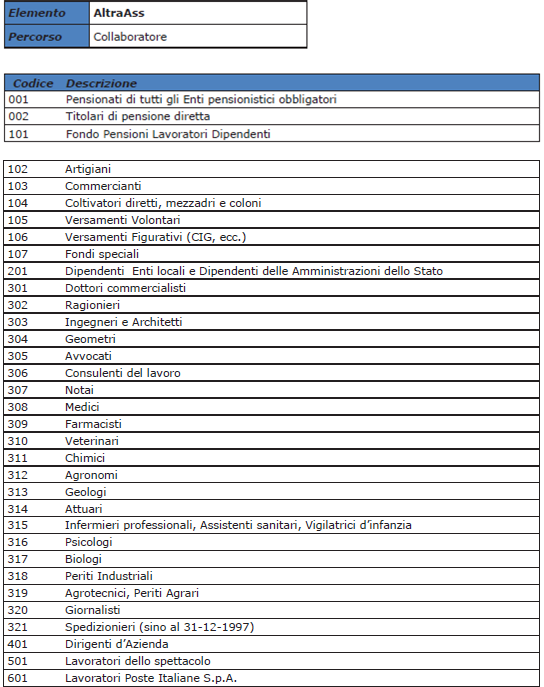 Informativa privacy ai sensi dell’articolo 13 del Regolamento generale sulla protezione dei dati personali UE 2016/679.FINALITA’ DEL TRATTAMENTO DEI DATI E BASE GIURIDICALe informazioni personali (dati) richieste sono necessarie per l’erogazione dei redditi assimilati di cui all’art. 50 del D.P.R. 917/1986. Il trattamento dei dati, raccolti ed archiviati in relazione alla compilazione del modulo, è effettuato per l’esecuzione di un compito di interesse pubblico o connesso all’esercizio di pubblici poteri, ai sensi della normativa vigente in materia nonché per assolvere agli obblighi ed esercitare i diritti specifici in materia di diritto del lavoro.TITOLARE E RESPONSABILI DEL TRATTAMENTO DEI DATIIl titolare del trattamento è la Regione autonoma Valle d’Aosta/Vallée d’Aoste, in persona del legale rappresentante pro tempore, con sede in Piazza Deffeyes, n. 1 – 11100 Aosta, contattabile all’indirizzo pec segretario_generale@pec.regione.vda.it. Il responsabile della protezione dei dati della Regione Autonoma Valle d'Aosta/Vallée d’Aoste è raggiungibile ai seguenti indirizzi PEC: privacy@pec.regione.vda.it (per i titolari di una casella di posta elettronica certificata) o PEI: privacy@regione.vda.it , con una comunicazione avente la seguente intestazione: “All’attenzione del DPO della Regione Autonoma Valle d'Aosta/Vallée d’Aoste”.DESTINATARI DEL TRATTAMENTO DEI DATIIl Titolare si avvale, nello svolgimento delle proprie attività, di soggetti esterni i quali potrebbero venire a conoscenza dei dati conferiti. Detti soggetti  (quali, a titolo esemplificativo, SER.VAL SRL, GPI S.p.A.) sono stati nominati, con separato atto, “Responsabili esterni del trattamento” ai sensi dell’art. 28 GDPR 2016/679.Il trattamento  autorizzato consiste nell’acquisizione, archiviazione ed elaborazione dei dati tramite i software da questi forniti.Su tali soggetti sono imposti da parte della Regione autonoma Valle d’Aosta/Vallée d’Aoste opportuni obblighi in materia di protezione dei dati personali attraverso istruzioni operative dirette a garantire la riservatezza e la sicurezza dei dati.I dati personali sono altresì trattati dal personale dipendente dalla Regione Autonoma Valle d'Aosta/Valle d’Aoste, che agisce sulla base di specifiche istruzioni fornite in ordine alle finalità e alle modalità del trattamento medesimo.I dati personali appartenenti alle categorie particolari non saranno oggetto di diffusione; tuttavia alcuni di essi potranno essere comunicati ad altri soggetti pubblici nella misura strettamente indispensabile per svolgere attività istituzionali previste dalle vigenti disposizioni in materia di diritto del lavoro, della sicurezza e protezione sociale in modo comunque proporzionato alle finalità perseguite.MODALITA’ DI TRATTAMENTOI dati forniti  saranno  sottoposti a trattamento cartaceo e elettronico, non saranno tuttavia sottoposti a processi decisionali completamente automatizzati e di profilazione.PERIODO DI CONSERVAZIONEI dati saranno conservati per il tempo strettamente necessario al perseguimento della finalità del trattamento e, oltre, secondo i criteri suggeriti dalla normativa vigente in materia di conservazione, anche ai fini di archiviazione, dei documenti amministrativi e, comunque, di rispetto dei principi di liceità, necessità, proporzionalità. 	DIRITTI DELL’INTERESSATOL’interessato potrà in ogni momento esercitare i diritti di cui agli articoli 15 e ss. del Regolamento. In particolare, potrà chiedere la rettifica o la cancellazione dei dati personali o la limitazione del trattamento dei dati personali o opporsi al trattamento nei casi ivi previsti, inviando l’istanza al DPO della Regione Autonoma Valle d'Aosta/Vallée d’Aoste, raggiungibile agli indirizzi indicati nella presente informativa.L’interessato, se ritiene che il trattamento dei dati personali sia avvenuto in violazione di quanto previsto dal Regolamento (UE) 2016/679 ha diritto di proporre reclamo al Garante per la protezione dei dati personali, ai sensi dell’articolo 77 del Regolamento, utilizzando gli estremi di contatto reperibili nel sito: www.garanteprivacy.it.IBANCognome e nomeData e luogo di nascitaCodice fiscaleCognome e nomeData e luogo di nascitaCodice fiscaleCaricoHandicap100%50% Si No100%50% Si No100%50% Si No100%50% Si NoCognome e nomeData e luogo di nascitaCodice fiscaleCarico100%   50%